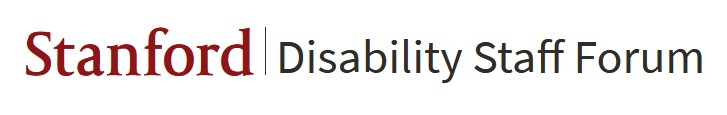 DSF Monthly Meeting
AgendaLocation:  Zoom
Date:  6/14/21
Time:  1:00-2:00 PM 
Attendees:  (5) Cathy Haas, Heidi Elmore, Sheila Sanchez, Shaila Kotadia, Lina Le
(5 minutes to let people filter in)Discussion About Ground RulesInterpretersID selfTalk one at a timeUnderstand that there may be a few seconds delayInterpreters won’t be introduced and will change regularlyUse the raise hand feature, pleaseIf we don’t have your email, please send it to Heidi or put it in the chat  Disability Staff Forum  1:00 PM  6/14/21 via Zoom.Introductions conducted a Names, Intros & Preferred Pronouns PopcornMeetings will be 2nd Monday of the month2021 Objective #1: ListServCompleteNeed an advertising blurbCompleteSend to other affinity groupShaila will distribute to Med Pulse & Med TodaySheila will send to Cardinal at Work & other staff affinity groupsSheila will send blurb that should go with all emails and calendar invitations2021 Objective #2: Web SiteThanks to Lina Le for setting it up!Status – basically done2021 Objective #3: Outreach CampaignNewsletterPresented & Approved by all presentHeidi Elmore will handle the newsletterAdd the ability to report an accessibility issue – service now ticket?Social Media AccountsLauren Briskin is our new Facebook Community AdminShaila Kodaita is our new Stanford MedPulse & Stanford MedTodayRequest for keepers of other accounts (cross post updates)Check G-mailInstagramTwitterShaila may know someoneMembershipDiscussion – Keep it to staff? Faculty? Post Docs? Voluteers?Member categoryDisabled Stanford staff members (employees)Faculty & Post Docs okFull voting rights on issuesAlly categoryNo voting rightsStanford volunteers & people in the larger community ok First Event – Board & Card Game NightDate?No date yetPlan this and keep it “on tap” so we can propose a date as soon as campus opens upEvents Sub-committeeSocial Events & Team Building EventsMake sure there are structured and unstructured social eventsNeed a chair person & membersEducation Sub-committeeEducational & Informational Outreach EventsMake sure there are structured educational eventsNeed a chair person & membersMonthly ProgrammingWe should have something going on each monthAll agreedBudgetFrom DAO - $800Donation link? Get with Cindy ChoHeidi requested be well grant $600Eventually we’ll need a treasurerBreak out spaces to discuss specific issuesOnce we’re larger, we’ll use break out rooms or scheduling separate smaller meetings to discuss specific disability issuesUntil then, the meeting will be about planning events for the disabled staff community in general  2:00 PM.